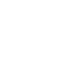 НОВООДЕСЬКА МІСЬКА РАДАМИКОЛАЇВСЬКОЇ ОБЛАСТІР І Ш Е Н Н ЯПро передачу у власність земельної ділянкигромадянину Стадніку О.С.Керуючись Конституцією України, статтями 12, 22, 116, 118, 121, 122 Земельного Кодексу України, пунктом 34 частини 1 статті 26 Закону України «Про місцеве самоврядування в Україні», Закону України "Про особисте селянське господарство", відповідно до витягу з Державного земельного кадастру про земельну ділянку та витягу з Державного реєстру речових прав на нерухоме майно, розглянувши заяву громадянина України Стадніка О.С. та враховуючи рекомендації постійної комісії міської ради з питань аграрно-промислового розвитку та екології, міська радаВИРІШИЛА:1. Передати у власність громадянину України Стадніку Олександру Семеновичу земельну ділянку площею 1,5000 га ріллі (кадастровий номер 4824882600:03:000:0018) із земель комунальної власності (КВЦПЗ 01.03) для ведення особистого селянського господарства за межами населеного пункту в межах Новоодеської міської ради (колишня Димівська сільська рада).2. Припинити право постійного користування громадянину України Стадніку Олександру Семеновичу на земельну ділянку кадастровий номер 4824882600:03:000:0018 площею 1,5000 га та визнати таким, що втратив чинність державний акт на право постійного користування землею серія МК № 228, виданий на підставі рішення виконкому Димівської сільської ради № 30 від 27.09.1993 року. 3. Громадянину України Стадніку Олександру Семеновичу зареєструвати в відповідних органах право власності на земельну ділянку, згідно цільового призначення.4. Контроль за виконанням цього рішення покласти на постійну комісію міської ради з питань аграрно-промислового розвитку та екології.Міський голова  						Олександр ПОЛЯКОВВід 27.05.2021 р. № 57м. Нова Одеса         ІХ (позачергова) сесія восьмого скликання